Georgia Mountains Healthcare Coalition (Region B) Quarterly Meeting Agenda
November 17th, 2021 10:00 AM – 12:00 PM 
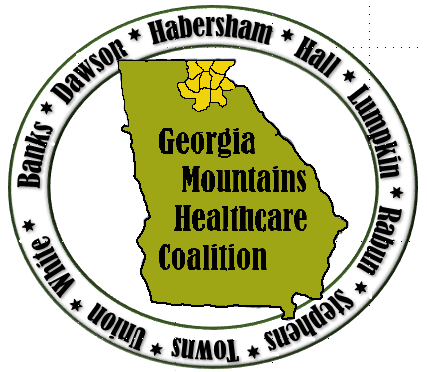 Webex Video Sign in sheet  - https://www.surveymonkey.com/r/regionb111721Opening Remarks and IntroductionsCoalition information/updates Region B websiteTraining Updates TECC, RDTC, TNCC, ENPC, ICSExercises Multi Year Training and Exercise Plan Budget UpdateJan Ratterree, Georgia Hospital Association, Project Firstline GrantSandy Bozarth, Infection Prevention and Control Educational Expert, Region B Healthcare CoalitionFrances Franks, Clinical Advisor, Region B Healthcare CoalitionWorkgroup for Burn TTX and Plan AnnexPH, GHA and State UpdatesHospital, EMA, LTC, Behavioral Health, ARC, other partner updatesOpen ForumFuture Region B Coalition Meeting Dates:2022 February 16	10:002022 May 25                   10:00Matthew Crumpton, NRP, MEP, CEM-GA, EMHP         Donna Sue Campbell                                                                            Emergency Preparedness Manager                                  Emergency Preparedness Healthcare Liaison                                         Northeast Georgia Health System                                     District 2 Public Health                                                                            743 Spring Street                                                                  1280 Athens St.Gainesville, GA 30501                                                          Gainesville, GA 30507(O): 770/219-1823                                                               (p) 770-535-6989                                                                                       (C):  678/630-5955                                                               (f) 770-535-5958                                                                                      matthew.crumpton@nghs.com                                        DonnaSue.Campbell@dph.ga.gov                             